НОКЦ „Вук Караџић” у Тршићу расписује конкурс за нови ЛИНГВИСТИЧКИ СЕМИНАР ЗА СТУДЕНТЕ СРПСКЕ ФИЛОЛОГИЈЕ  - МЕТОДОЛОГИЈА ЛИНГВИСТИЧКИХ ИСТРАЖИВАЊА САВРЕМЕНОГ СРПСКОГ ЈЕЗИКА –Тршић, 1–5. новембар 2023. годинеПраво учешћа на конкурсу имају студенти треће и четврте године српске филологије на основним академским студијама, као и студенти мастер и докторских студија истога усмерења. Позив се упућује србистичким катедрама на универзитетима у Србији и региону.На семинару ће се обрађивати теме из различитих грана лингвистике: когнитивне лингвистике, анализе дискурса, лингвокултурологије, урбане дијалектологије, лингвистике у дигиталној хуманистици и етнолингвистике, а предавања и радионице реализоваће лингвисти са вишегодишњим научноистраживачким и наставним искуством.Циљеви семинара су упознавање студената са савременим теоријама и основама истраживања у модерним лингвистичким дисциплинама, као и овладавање методама и научним техникама за самостално прикупљање и обраду језичке грађе на српском корпусу.Исходи подразумевају обучавање студената за самостално приступање језичкој грађи: одабир предмета истраживања, критичко читање релевантне литературе, ескцерпција материјала и формирање корпуса, организовање стратегије и плана истраживања, анализа грађе, синтеза резултата.Предвиђено је да семинар похађа 30 полазника, који ће претходно проћи селекцију на основу просечне оцене у току студија и мотивационог писма, које је саставни део пријавног обрасца у прилогу. Пријавни образац послати на marina.nikolic@pr.ac.rs. Конкурс траје до 20. октобра 2023. године.Координатор Лингвистичког семинара:Проф. др Марина Николић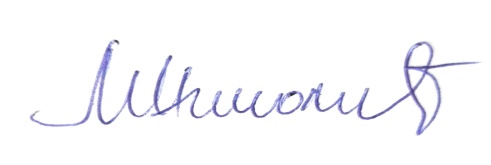 ЛИНГВИСТИЧКИ СЕМИНАР ЗА СТУДЕНТЕ СРПСКЕ ФИЛОЛОГИЈЕ  - МЕТОДОЛОГИЈА ЛИНГВИСТИЧКИХ ИСТРАЖИВАЊА САВРЕМЕНОГ СРПСКОГ ЈЕЗИКА –Тршић, 1–5. новембар 2023. годинеПријавни образац*Напомена: Организатори сносе трошкове смештаја, исхране (на нивоу пуног пансиона), бежичног интернета, литературе и материјала. Организатори нису у могућности да обезбеде организовани превоз, нити да финансирају путне трошкове; полазници организују сопствени превоз и сносе трошкове. 		**Напомена: Пожељно је да полазници имају сопствени преносни рачунар (лаптоп. евентуално таблет и сл.).				      ИмеПрезимеИмејл адресаМесто рођењаУниверзитетФакултет и катедра/одсек/департманГодина и ниво студија (ОАС, МАС, ДАС)Просечна оцена у току студијаМотивационо писмо(до 250 речи)Датум и време доласка у ТршићДатум и време одласка из Тршића